Kingdom of Benin Oba with his chiefs and Egyptian Pharaoh in sittingCompare and contrast the two sculptures below (make notes of your observations to feed back to the class):What similarities can you see between them? What differences can you see between them? Vocabulary: Oba, chiefs, Portuguese, ceremony, foreign visitors, Pharaoh, Queen, royal children, stone statue, bronze plaque. Oba of Benin in sitting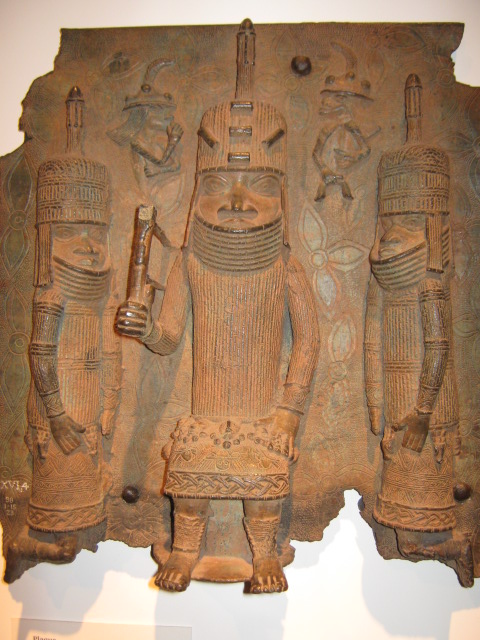 Pharaoh of Egypt in sitting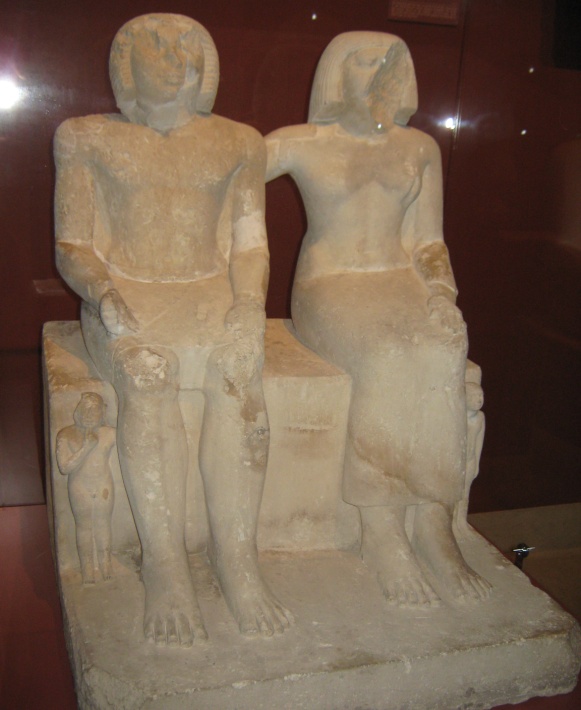 